Lesson 3: A Change is ComingLet's solve story problems and find the answer in equations. Warm-up: Notice and Wonder: Kiran’s BooksWhat do you notice?
What do you wonder?Kiran has some books.
His friend gives him some more books.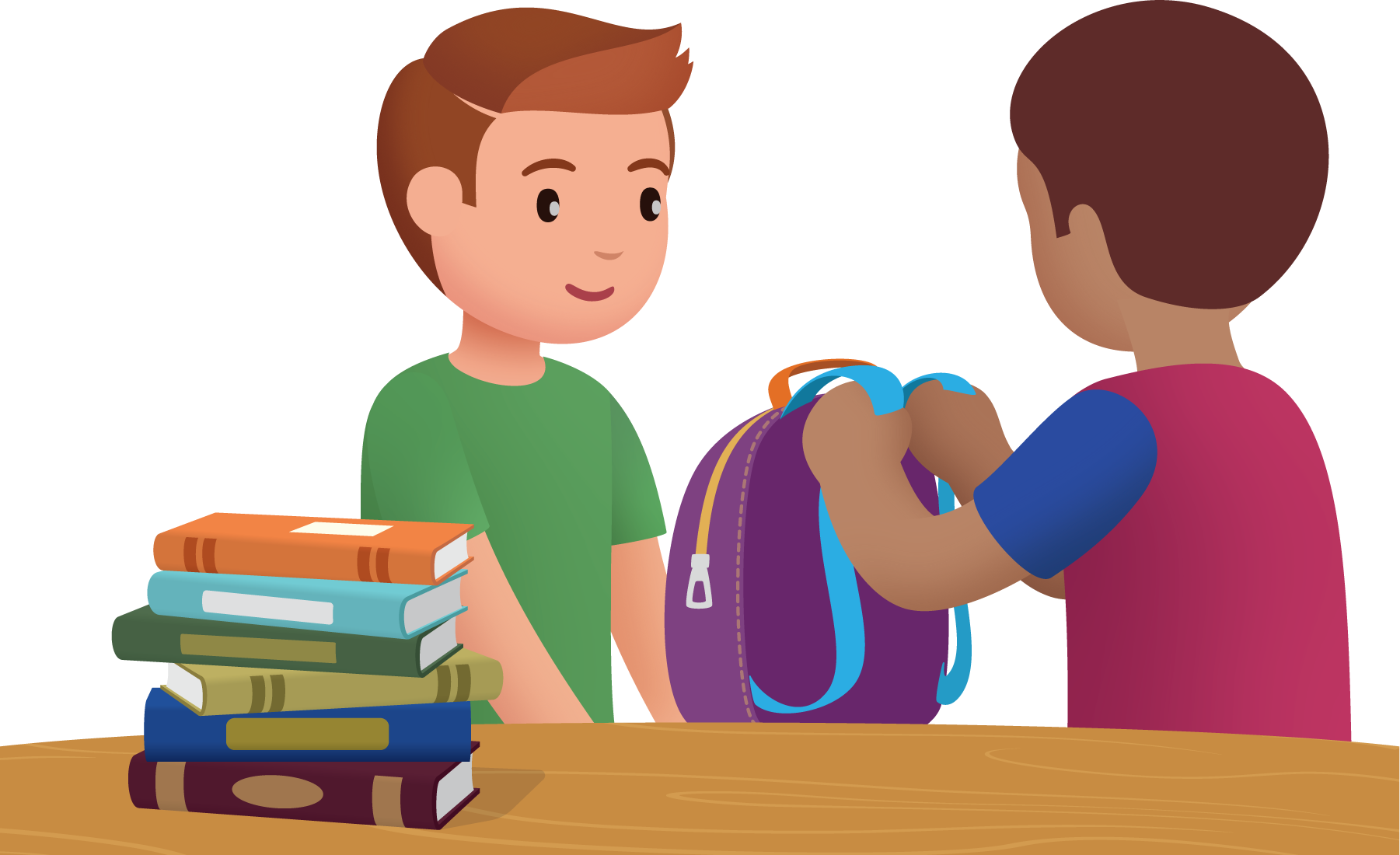 3.1: Kiran’s BooksKiran has 6 books.
His friend gives him some more books.
Now he has 8 books.
How many books did Kiran get from his friend?
Show your thinking using drawings, numbers, or words.3.2: Lin Represents a Story ProblemAndre checked out some books from the library.
Mai gives him more books.
Now he has 9 books.What do you notice?
What do you wonder?Andre checked out 3 books from the library.
Mai gives him some more books.
Now he has 9 books.
How many books did Mai give him?Lin made this drawing.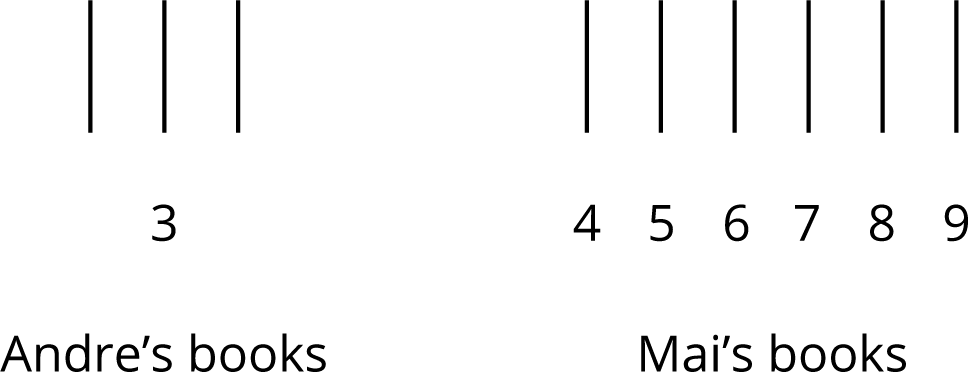 
She wrote the equationIs her equation correct?
Show your thinking using drawings, number, or words.3.3: Centers: Choice TimeChoose a center.Sort and Display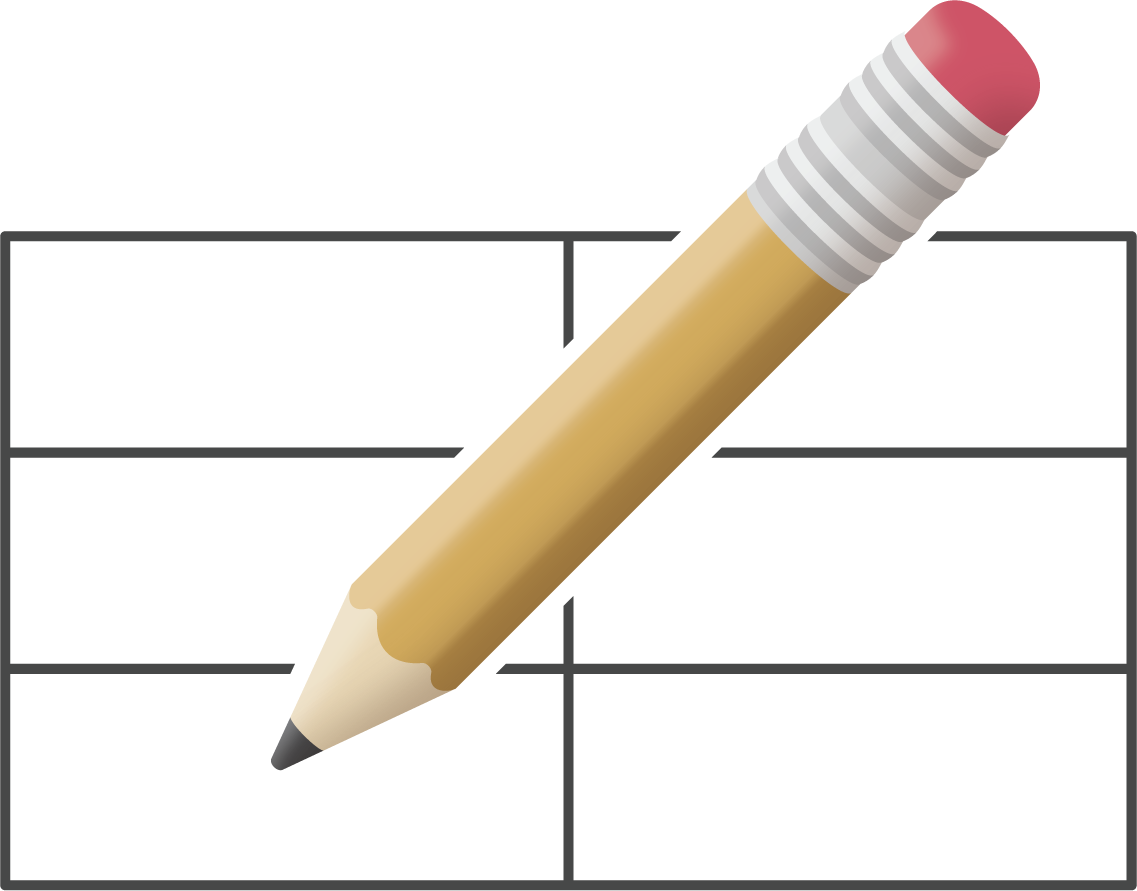 Check it Off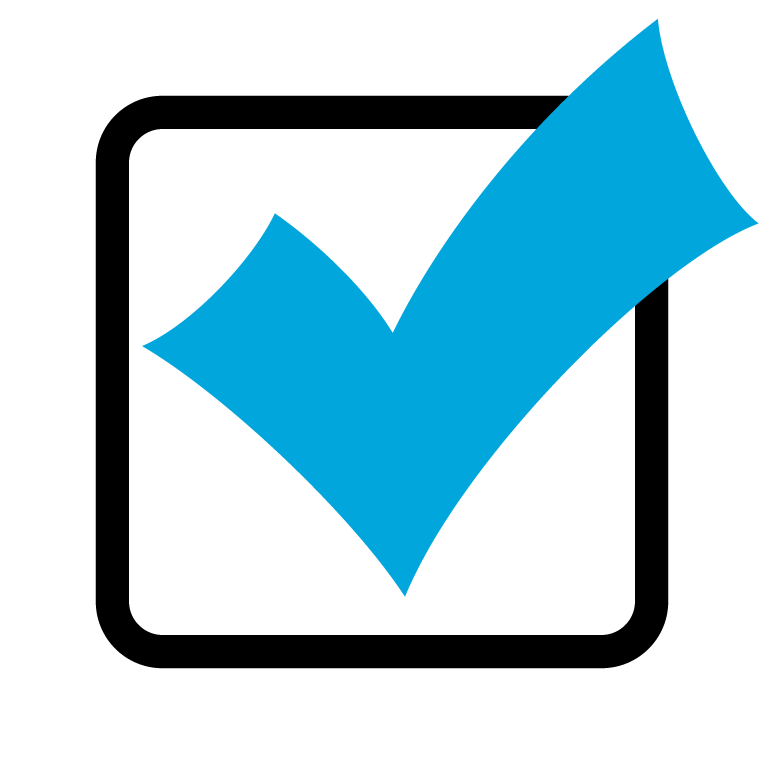 What’s Behind My Back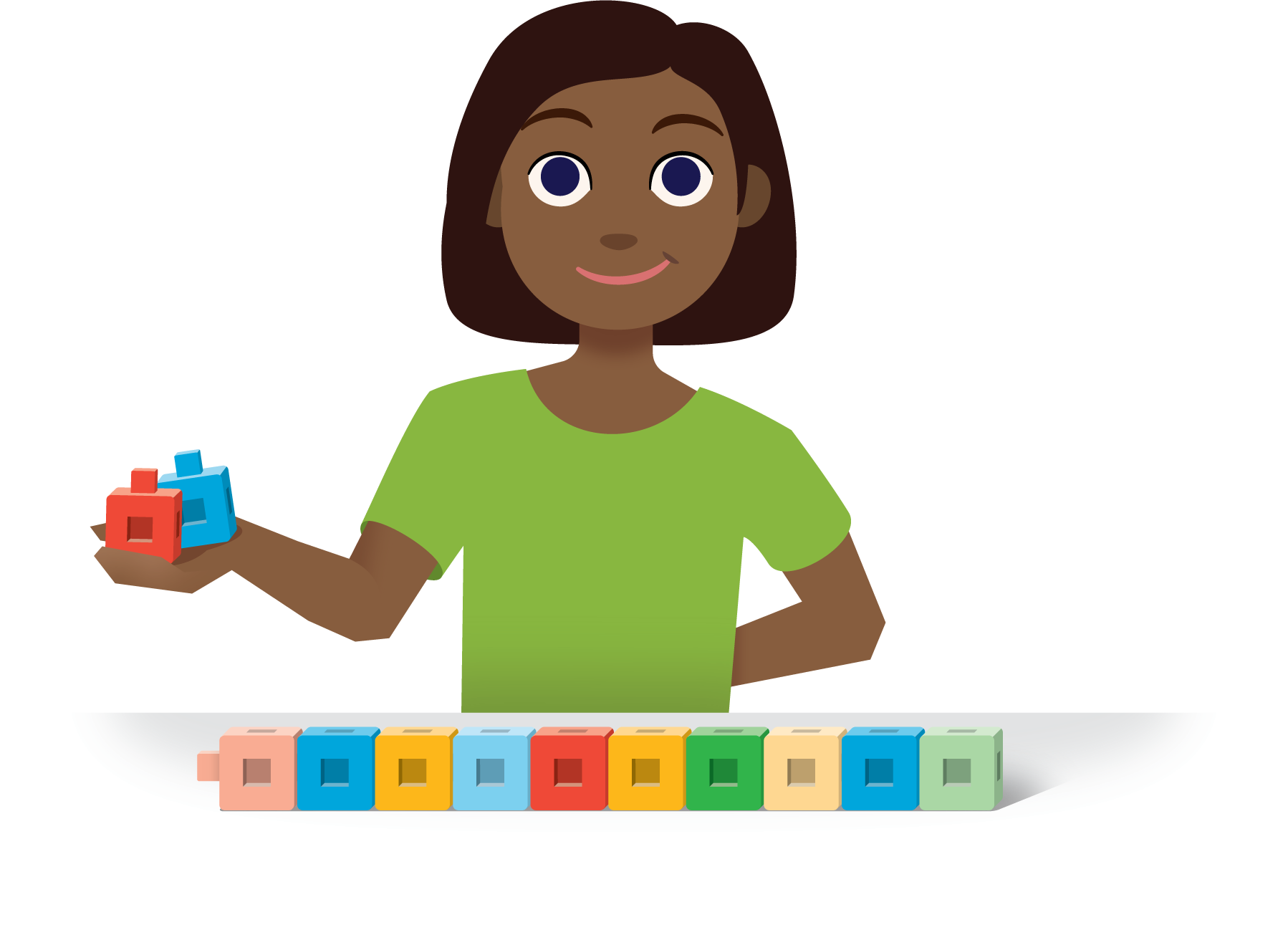 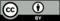 © CC BY 2021 Illustrative Mathematics®